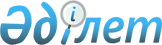 О внесении изменений и дополнений в решение Буландынского районного маслихата от 19 декабря 2008 года № 4С-14/2 "О районном бюджете на 2009 год"
					
			Утративший силу
			
			
		
					Решение Буландынского районного маслихата Акмолинской области от 29 апреля 2009 года № 4С-17/1. Зарегистрировано Управлением юстиции Буландынского района Акмолинской области 7 мая 2009 года № 1-7-78. Утратило силу - решением Буландинского районного маслихата Акмолинской области от 9 апреля 2010 года № 4С-27/9

      Сноска. Утратило силу - решением Буландинского районного маслихата Акмолинской области от 09.04.2010 № 4С-27/9      В соответствии с пунктом 1 статьи 6 Закона Республики Казахстан от 23 января 2001 года «О местном государственном управлении и самоуправлении в Республике Казахстан», на основании решения Акмолинского областного маслихата от 22 апреля 2009 года № 4С-14-3 «О внесении изменений и дополнений в решение Акмолинского областного маслихата от 13 декабря 2008 года № 4С-11-5 «Об областном бюджете на 2009 год», зарегистрированного в Реестре государственной регистрации нормативных правовых актов № 3319 по предложению акима района Буландынский районный маслихат РЕШИЛ:



      1. Внести в решение Буландынского районного маслихата от 19 декабря 2008 года за № 4С-14/2 «О районном бюджете на 2009 год» (зарегистрированного в Реестре государственной регистрации нормативных правовых актов № 1-7-72, опубликованного в газете «Бұланды таңы» 9 января 2009 года № 2, в газете «Вести Бұланды жаршысы» 9 января 2009 года № 2 с последующими изменениями и дополнениями: решение от 9 апреля 2009 года № 4С-16/3 «О внесении изменений и дополнений в решение Буландынского районного маслихата от 19 декабря 2008 года № 4С–14/2 «О районном бюджете на 2009 год», зарегистрированного в Реестре государственной регистрации нормативных правовых актов № 1-7-77, опубликованного в газете «Бұланды таңы» 24 апреля 2009 года № 17, в газете «Вести Бұланды жаршысы» 24 апреля 2009 года № 17, 1 мая 2009 года № 1 8) следующие изменения и дополнения:



      в пункте 1:

      в подпункте 1:

      цифры «1724290» заменить на цифры «1799343»;

      цифры «1287492» заменить на цифры «1362545»;

      в подпункте 2:

      цифры «1628529,9» заменить на цифры «1703582,9»;



      в пункте 4:

      цифры «104265» заменить на цифры «155578»;

      в подпункте 1:

      цифры «42259» заменить на цифры «76421»;

      цифры «627» заменить на цифры «640»;

      цифры «4900» заменить на цифры «4944»;



      дополнить строками следующего содержания:

      «3150 тысяч тенге на  расширение программ молодежной практики; 11700 тысяч тенге на создание социальных рабочих мест;

      9100 тысяч тенге на капитальный ремонт системы отопления, теплотрассы, котельной, кровли средней школы № 4 города Макинска;

      7500 тысяч тенге на капитальный ремонт системы отопления, котельной средней школы села Капитоновка;

      2655 тысяч тенге на текущий ремонт автодорог местной сети;»;



      в подпункте 2:

      цифры «62006» заменить на цифры «79157»;

      строку «12600 тысяч тенге на обеспечение стабильной работы теплоснабжающих предприятий района (бесперебойное функционирование);» изложить в следующей редакции:

      «12600 тысяч тенге на ремонт инженерно-коммуникационной инфраструктуры;»;



      дополнить строками следующего содержания:

      «7200 тысяч тенге на капитальный ремонт кровли средней школы № 3 города Макинска;

      9951 тысяча тенге на капитальный ремонт здания, кровли Дома Культуры аула Токтамыс;»;



      в пункте 5:

      цифры «400070» заменить на цифры «423810»;

      в подпункте 1:

      цифры «72410» заменить на цифры «96150»;



      дополнить строками следующего содержания:

      «23740 тысяч тенге на строительство котельной к детской дошкольной организации на 320 мест в городе Макинске;»;



      дополнить пунктом 5-1 следующего содержания:

      «5-1. Учесть, что в районном бюджете на 2009 год предусмотрены средства на реализацию стратегии региональной занятости и переподготовки кадров в сумме 74996 тысяч тенге, в том числе:

      из республиканского бюджета 57845 тысяч тенге;

      из областного бюджета 17151 тысяча тенге.»;



      приложения 1, 2 к решению районного маслихата от 19 декабря 2008 года за № 4С-14/2 «О районном бюджете на 2009 год» (зарегистрированного в Реестре государственной регистрации нормативных правовых актов № 1-7-72, опубликованного в газете «Бұланды таңы» 9 января 2009 года № 2, в газете «Вести Бұланды жаршысы» 9 января 2009 года № 2) изложить в новой редакции согласно приложениям 1, 2 к настоящему решению.



      2. Контроль за исполнением данного решения возложить на постоянную комиссию по вопросам социально-экономического развития, бюджета, финансам, использования природных ресурсов, экологии и работы с ветеранами.



      3. Настоящее решение вступает в силу со дня государственной регистрации в управлении юстиции Буландынского района и вводится в действие с 1 января 2009 года.      Председатель

      17 внеочередной сессии                     С.Ержанов      Секретарь

      районного Маслихата                        П.Веселов      СОГЛАСОВАНО:      Аким

      Буландынского района                       Е.Нугманов      Начальник

      ГУ «Отдел экономики

      и бюджетного планирования»

      Буландынского района                       К.Самойлова

Приложение 1

к решению Буландынского

районного маслихата от

29 апреля 2009 года

№ 4С-17/1Приложение 1

к решению Буландынского

районного маслихата от

19 декабря 2008 года

№ 4С-14/2Районный бюджет на 2009 год

Приложение 2

к решению Буландынского

районного маслихата от

29 апреля 2009 года

№ 4С-17/1Приложение 2

к решению Буландынского

районного маслихата от

19 декабря 2008 года

№ 4С-14/2Перечень бюджетных программ развития районного бюджета на 2009 год с разделением на бюджетные программы, направленные на реализацию бюджетных инвестиционных проектов (программ) и формирование или увеличение уставного капитала юридических лиц
					© 2012. РГП на ПХВ «Институт законодательства и правовой информации Республики Казахстан» Министерства юстиции Республики Казахстан
				КатегорияКатегорияКатегорияКатегорияКатегорияСуммаФункциональная группаФункциональная группаФункциональная группаФункциональная группаФункциональная группаСуммаФункциональная подгруппаФункциональная подгруппаФункциональная подгруппаФункциональная подгруппаСуммаАдминистратор бюджетных программАдминистратор бюджетных программАдминистратор бюджетных программСуммаПрограммаПрограммаСуммаНаименованиеСумма123456I. Доходы17993431Налоговые поступления2808311Подоходный налог1429702Индивидуальный подоходный налог142973Социальный налог15360601Социальный налог1536064Hалоги на собственность9042001Hалоги на имущество7030203Земельный налог895804Hалог на транспортные средства1034705Единый земельный налог8135Внутренние налоги на товары, работы и услуги2061602Акцизы284503Поступления за использование природных и других ресурсов1123104Сборы за ведение предпри-

нимательской и профессиональной  деятельности65408Обязательные платежи, взимаемые за совершение юридически значимых действий и (или) выдачу документов уполномоченными на то государ-

ственными органами или должностными лицами189201Государственная пошлина18922Неналоговые поступления45671Доходы от государственной соб-

ственности110303Дивиденды на государственные пакеты акций, находящиеся в государ-

ственной собственности1105Доходы от аренды имущества, находящегося в государственной собственности10924Штрафы, пени, санкции, взыскания, налагаемые государственными учреждениями, финансируемыми из государственного бюджета, а также содержащимися и финансируемыми из бюджета (сметы расходов) Национального Банка Республики Казахстан346401Штрафы, пени, санкции, взыскания, налагаемые государственными учреждениями, финансируемыми из государственного бюджета, а также содержащимися и финансируемыми из бюджета (сметы расходов) Национального Банка Республики Казахстан, за исключением поступлений от организаций нефтяного сектора34643Поступления от продажи основного капитала1514001Продажа государственного имущества,  закрепленного за государственными учреждениями7940001Продажа государственного имущества, закрепленного за государственными учреждениями794003Продажа земли и нематериальных активов7200001Продажа земли720004Поступления трансфертов13625452Трансферты из вышестоящих органов государственного управления136254502Трансферты из областного бюджета1362545II. Затраты1703582,901Государственные услуги общего характера109543112Аппарат маслихата района (города областного значения)8664001Обеспечение деятельности маслихата района (города областного значения)8664122Аппарат акима района (города областного значения)29153001Обеспечение деятельности акима района (города областного значения)29153123Аппарат акима района в городе, города районного значения, поселка, аула (села), аульного (сельского) округа55910001Функционирование аппарата акима района в городе, города районного значения, поселка, аула (села), аульного (сельского) округа55910452Отдел финансов района (города областного значения)7878001Обеспечение деятельности Отдела финансов6830003Проведение оценки имущества в целях налогообложения214004Организация работы по выдаче разовых талонов и обеспечение полноты сбора сумм от реализации разовых талонов714011Учет, хранение, оценка и реализация имущества, поступившего в коммунальную собственность120453Отдел экономики и бюджетного планирования района (города областного значения)7938001Обеспечение деятельности Отдела экономики и бюджетного планирования793802Оборона715122Аппарат акима района (города областного значения)715005Мероприятия в рамках исполнения всеобщей воинской обязанности71503Общественный порядок, безопас-

ность, правовая, судебная, уголовно-исполнительная деятельность225458Отдел жилищно-коммунального хозяйства, пассажирского транспорта и автомобильных дорог района (города областного значения)225021Обеспечение безопасности дорожного движения в населенных пунктах22504Образование1252583,6464Отдел образования района (города областного значения)44270009Обеспечение деятельности орга-

низаций дошкольного воспитания и обучения44270123Аппарат акима района в городе, города районного значения, поселка, аула (села), аульного (сельского) округа234005Организация бесплатного подвоза учащихся до школы и обратно в аульной (сельской) местности234464Отдел образования района (города областного значения)911335001Обеспечение деятельности отдела образования4632003Общеобразовательное обучение813874004Информатизация системы образования в государственных учреждениях образования района (города областного значения)4911005Приобретение и доставка учебников, учебно-методических комплексов для государственных учреждений образования района (города областного значения)10212006Дополнительное образование для детей24640010Внедрение новых технологий обучения в государственной системе образования за счет целевых трансфертов из республиканского бюджета19073011Капитальный, текущий ремонт объектов образования в рамках реализации стратегии региональной занятости и переподготовки кадров23800018Организация профессионального обучения10193467Отдел строительства района (города областного значения)296744,6037Строительство и реконструкция объектов образования296744,606Социальная помощь и социальное обеспечение59978123Аппарат акима района в городе, города районного значения, поселка, аула (села), аульного (сельского) округа3326003Оказание социальной помощи нуждающимся гражданам на дому3326451Отдел занятости и социальных программ района (города областного значения)56652001Обеспечение деятельности отдела занятости и социальных программ11172002Программа занятости23517005Государственная адресная социальная помощь3140006Жилищная помощь1576007Социальная помощь отдельным категориям нуждающихся граждан по решениям местных представительных органов3316010Материальное обеспечение детей-

инвалидов, воспитывающихся и обучающихся на дому428011Оплата услуг по зачислению, выплате и доставке пособий и других социальных выплат197016Государственные пособия на детей до 18 лет11544017Обеспечение нуждающихся инвалидов обязательными гигиеническими средствами и предоставление услуг специалистами жестового языка, индивидуальными помощниками в соответствии с индивидуальной программой реабилитации инвалида176207Жилищно-коммунальное хозяйство178177,6123Аппарат акима района в городе, города районного значения, поселка, аула (села), аульного (сельского) округа7526,6014Организация водоснабжения насе-

ленных пунктов1656008Освещение улиц населенных пунктов1401,6009Обеспечение санитарии населенных пунктов3000010Содержание мест захоронений и погребение безродных169011Благоустройство и озеленение насе-

ленных пунктов1300458Отдел жилищно-коммунального хозяй-

ства, пассажирского транспорта и автомобильных дорог района (города областного значения)500004Обеспечение жильем отдельных категорий граждан500458Отдел жилищно-коммунального хозяйства, пассажирского транспорта и автомобильных дорог района (города областного значения)60020012Функционирование системы водоснабжения и водоотведения47420030Ремонт инженерно-коммуникационной инфраструктуры и благоустройство населенных пунктов в рамках реализации стратегии региональной занятости и переподготовки кадров12600467Отдел строительства района (города областного значения)110131003Строительство жилья государ-

ственного коммунального жилищного фонда43410004Развитие и обустройство инженерно-

коммуникационной инфраструктуры29000006Развитие системы водоснабжения13981031Развитие инженерно-коммуникационной инфраструктуры и благоустройство населенных пунктов в рамках реализации стратегии региональной занятости и переподготовки кадров2374008Культура, спорт, туризм и информационное пространство58088455Отдел культуры и развития языков района (города областного значения)48597001Обеспечение деятельности отдела культуры и развития языков2862003Поддержка культурно-досуговой работы21689004Капитальный, текущий ремонт объектов культуры в рамках реализации стратегии региональной занятости и переподготовки кадров9951006Функционирование районных (городских) библиотек13549007Развитие государственного языка и других языков народа Казахстана546456Отдел внутренней политики района (города областного значения)5099001Обеспечение деятельности отдела внутренней политики2925002Проведение государственной информационной политики через средства массовой информации1974003Реализация региональных программ в сфере молодежной политики200465Отдел физической культуры и спорта района (города областного значения)4392001Обеспечение деятельности отдела физической культуры и спорта2642006Проведение спортивных соревнований на районном (города областного значения) уровне778007Подготовка и участие членов сборных команд района (города областного значения) по различным видам спорта на областных спортивных соревнованиях97210Сельское, водное, лесное, рыбное хозяйство, особо охраняемые природные территории, охрана окружающей среды и животного мира, земельные отношения27586,4462Отдел сельского хозяйства района (города областного значения)13882001Обеспечение деятельности отдела сельского хозяйства5861099Реализация мер социальной поддержки специалистов социальной сферы сельских населенных пунктов за счет целевого трансферта из республиканского бюджета8021463Отдел земельных отношений района (города областного значения)3650001Обеспечение деятельности отдела земельных отношений3650467Отдел строительства района (города областного значения)10054,4012Развитие системы водоснабжения10054,411Промышленность, архитектурная, градостроительная и строительная деятельность5837467Отдел строительства района (города областного значения)2952001Обеспечение деятельности отдела строительства2952468Отдел архитектуры и градо-

строительства района (города областного значения)2885001Обеспечение деятельности отдела архитектуры и градостроительства288512Транспорт и коммуникации2655458Отдел жилищно-коммунального хозяйства, пассажирского транспорта и автомобильных дорог района (города областного значения)2655008Ремонт и содержание автомобильных дорог районного значения, улиц городов и населенных пунктов в рамках реализации стратегии региональной занятости и переподготовки кадров265513Прочие6303458Отдел жилищно-коммунального хозяйства, пассажирского транспорта и автомобильных дорог района (города областного значения)3601001Обеспечение деятельности отдела жилищно-коммунального хозяйства, пассажирского транспорта и автомобильных дорог3601469Отдел предпринимательства района (города областного значения)2702001Обеспечение деятельности отдела предпринимательства270215Трансферты1891,31Трансферты1891,3452Отдел финансов района (города областного значения)1891,3006Возврат неиспользованных (недо-

использованных) целевых трансфертов1891,3III. Чистое бюджетное кредитование0IV. Сальдо по операциям с финан-

совыми активами19450Приобретение финансовых активов1945013Прочие19450452Отдел финансов района (города областного значения)19450014Формирование или увеличение уставного капитала юридических лиц19450V. Дефицит бюджета76310,1VI. Финансирование дефицита бюджета-76310,17Поступления займов01Внутренние государственные займы016Погашение займов794001Погашение займов79400452Отдел финансов района (города областного значения)79400009Погашение долга местного испол-

нительного органа794008Используемые остатки бюджетных средств3089,901Остатки бюджетных средств3089,91Свободные остатки бюджетных средств3089,9КатегорияКатегорияКатегорияКатегорияФункциональная группаФункциональная группаФункциональная группаФункциональная группаПодклассПодклассПодклассАдминистратор бюджетных программАдминистратор бюджетных программАдминистратор бюджетных программСпецификаСпецификаПрограммаПрограммаНаименование123404Образование464Отдел образования района (города областного значения)004Информатизация системы образования в государ-

ственных учреждениях образования района (города областного значения)467Отдел строительства района (города областного значения)037Строительство и реконструкция объектов образования07Жилищно-коммунальное хозяйство467Отдел строительства района (города областного значения)003Строительство жилья государственного коммунального жилищного фонда004Развитие и обустройство инженерно-коммуникационной инфраструктуры006Развитие системы водоснабжения031Развитие инженерно-коммуникационной инфраструктуры и благоустройство населенных пунктов в рамках реализации стратегии региональной занятости и переподготовки кадров10Сельское, водное, лесное, рыбное хозяйство, особо охраняемые природные территории, охрана окружающей среды и животного мира, земельные отношения467Отдел строительства района (города областного значения)012Развитие системы водоснабжения13Прочие452Отдел финансов района (города областного значения)014Формирование или увеличение уставного капитала юридических лиц